ANGLICKÝ JAZYKVážení rodiče a milí žáci, opět děkuji za Vaši spolupráci a všechny domácí úkoly, které jste mi zaslali. Tento týden budeme opakovat sloveso být v minulém čase a přidáme sloveso mít v minulém čase.Prosím, namalujte mi ke každému cvičení jednoduchého smajlíka, abych věděla, jak vám to šlo. Děkuji!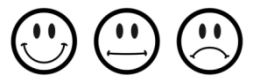 !!! Online hodina AJ !!!Pozvánku (odkaz) s přesným termínem naší online hodiny budete mít ve Vašem emailu co nejdříve. Povinný úkol k odevzdání:termín zadání:  pondělí 25. 5. 2020termín odevzdání: pátek 29. 5. 2020Vypracované úkoly zašlete prosím na email: zuzana.kasova@zsuj.cz nebo přes messenger (facebook – Zuzana Kašová). Můžete psát přímo do wordu nebo vypracovaný úkol vyfotit tak, jak jste zvyklí.T: Yesterday – VčeraVocabulary – slovíčka:yesterday – včeratoday – dnestomorrow – zítralast (week) – minulý (týden)this (week) – tento (týden)next (week) – příští (týden)Sloveso být v  minulém čase – shrnutí:Úkol č. 1a: Doplň do druhého řádku tabulky své jméno (your name) a „yes“ nebo „no“ podle toho, zda uvedená skutečnost pro tvůj včerejší den (yesterday) platí nebo neplatí. *at school = ve škole, I was at school. = Byl jsem ve škole., I wasn´t at school. = Nebyl jsem ve škole.* at home = doma, I was at home. = Byl jsem doma., I wasn´t at home. = Nebyl jsem doma.Úkol č. 1b: Přečti si věty, které o sobě napsal Kev, a rozhodni, zda jsou (podle tabulky) správně () nebo špatně (x):I was at school yesteday. I wasn´t at home yesterday. I wasn´t ill yesterday. I wasn´t fine yesterday. I wasn´t in the park yesterday. Úkol č. 1c: Napiš o sobě věty podle toho, jak jsi doplnil/a tabulku:I was at school./I wasn´t at school.________________________________________________________________________________________________________________________________________________________________________________________________________________________________________________________________Úkol č. 1d: Odpověz na otázky týkající se Keva (použij krátkou odpověď – Yes, he was./No, he wasn´t):Was Kev ill yesterday?Was Kev fine yesterday?Was Kev at home yesterday?Was Kev at school yesterday?Úkol č. 1e: Odpověz na otázky podle sebe – podle tabulky, jak jsi ji doplnil/a (použij krátkou odpověď – Yes, I was./No, I wasn´t.)Were you at school yesterday? Were you at home yesterday?Were you fine yesterday?Were you ill yesterday?T: We had fish – Měli jsme rybuSloveso mít (have got) v přítomnosti dobře znáte, pokud jej ale chcete použít v minulosti, změní se jeho tvar na „had“ a jeho tvar je ve všech osobách stejný:Negative: Zápor vytvoříte pomocí „didn´t + have“, který je pro všechny osoby také stejný.!!! Song: Old MacDonald Had A Farm – doporučujihttps://www.youtube.com/watch?v=_6HzoUcx3eohttps://www.youtube.com/watch?v=LIWbUjHZFTwPísnička, ve které je využit minulý čas slovesa mít: „Old Mac Donald had a farm“.Úkol č. 2a: Menu - Přečti si menu minulého týdne a zkus přiřadit jídla k obrázkům: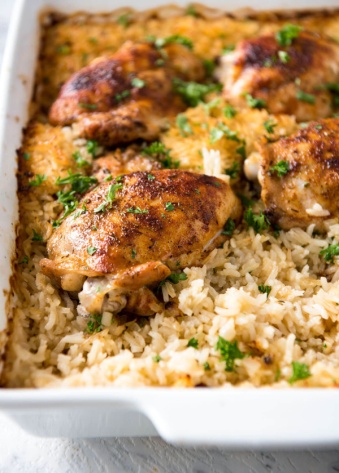 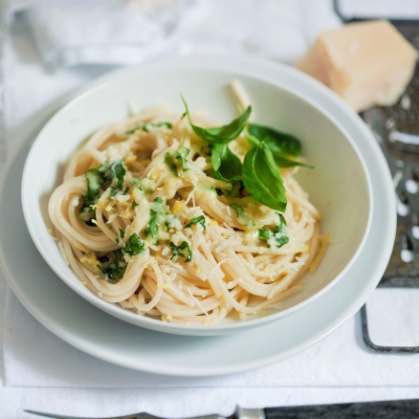 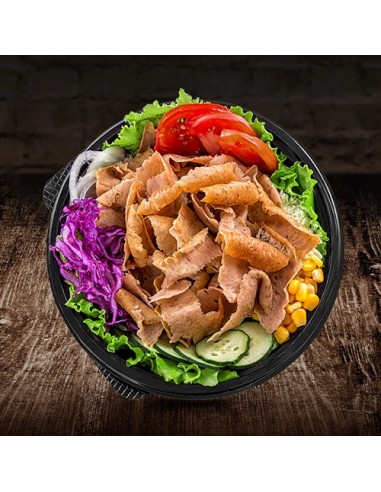 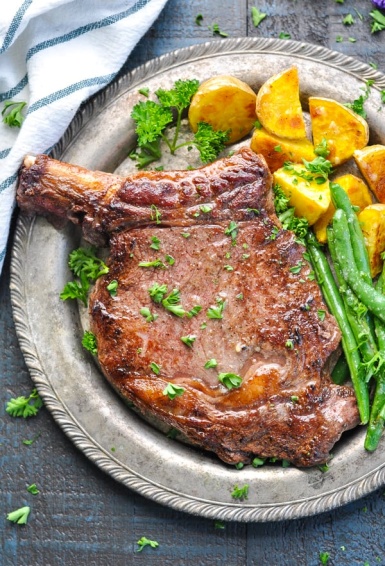 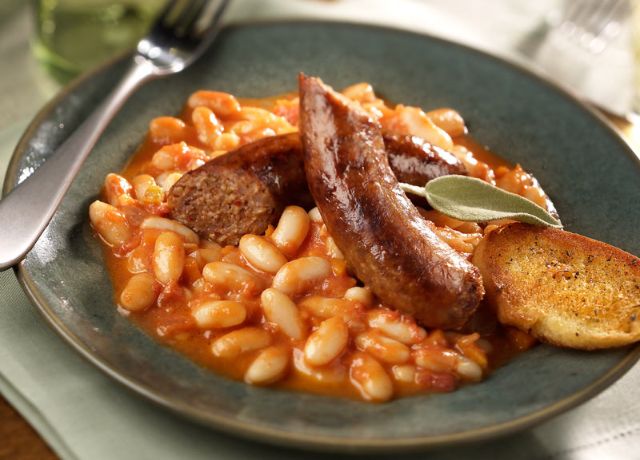 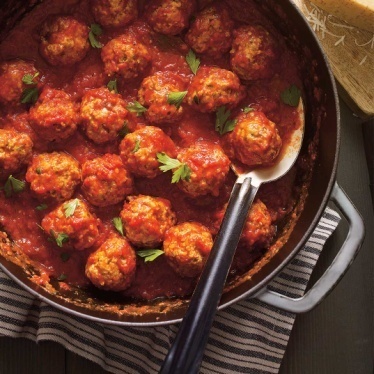 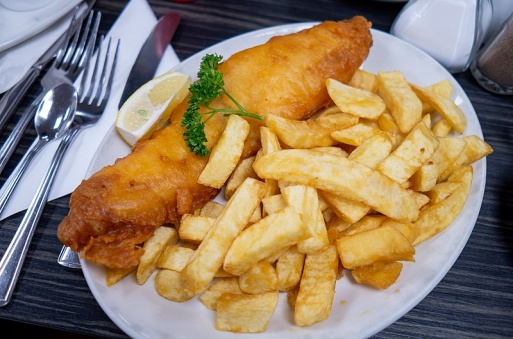 Úkol č. 2b: Doplň věty podle menu:I had… = Měl jsem…I had chicken and rice on ___________________________.I ___________________________steak and potatoes on Saturday.I had ___________________________on Tuesday.I had kebab and salat on ___________________________.I ___________________________ fish and chips on Friday.I had ___________________________on Thursday.I _____________________  _____________________  on Wednesday.Úkol č. 2c: Doplň „had“ nebo „didn´t have“ podle menu:I had… = Měl jsem…/ I didn´t have = Neměl jsem…I ___________________________steak and potatoes on Saturday.I ___________________________ sausages & beans on Monday.I ___________________________ fish and chips on Friday.I ___________________________ kebab and salad on Friday.I ___________________________ chicken and rice on Friday.I ___________________________ meat balls & sauce on Thursday.Úkol č. 2d: Odpověz na otázky podle menu – použij krákou odpověď (Yes, I did./No, I didn´t.):Did you have steak and potatoes on Saturday?Did you have sausages and beans on Monday?Did you have fish and chips on Friday?Did you have kebab and salad on Friday?Did you have chicken and rice on Monday?Did you have spaghetti with cheese on Tuesday?Úkol č. 2e: Očísluj jídla od 1 do 7 (1 = the best - nejlepší, 7 = the worst - nejhorší):Positive:Negative:I wasbyl/a jsemI was notI wasn´tnebyl/a jsemyou werebyl jsiyou were notyou weren´tnebyl jsihe wasbylhe was nothe wasn´tnebylshe wasbylashe was notshe wasn´tnebylait wasbyloit was notit wasn´tnebylowe werebyli jsmewe were notwe weren´tnebyli jsmeyou werebyli jsteyou were notyou weren´tnebyli jstethey werebylithey were notthey weren´tnebyliQuestion (otázka):Question (otázka):Question (otázka):Answer (Odpověď):Answer (Odpověď):Was I?Byl jsem?Yes, you were.No, you weren´t. Were you?Byl jsi?Yes, I was.No, I wasn´t. Was he?Byl?Yes, he was.No, he wasn´t. Was she?Byla?Yes, she was.No, she wasn´t. Was it?Bylo?Yes, it was.No, it wasn ´t. Were we?Byli jsme?Yes, we were.No, we weren´t. Were you?Byli jste?Yes, you were.No, you weren ´t. Were they?Byli?Yes, they were.No, they weren ´t. YESTERDAY:at school*at home*illfinein the parkKevNoYesYesNoNoYour name:Positive:Negative:I hadměl jsemI didn´t haveneměl jsemyou hadměl jsiyou didn´t haveneměl jsihe hadmělhe didn´t havenemělshe hadmělashe didn´t havenemělait hadměloit didn´t havenemělowe hadměli jsmewe didn´t haveneměli jsmeyou hadměli jsteyou didn´t haveneměli jstethey hadmělithey didn´t haveneměliQuestion (otázka):Question (otázka):Question (otázka):Answer (Odpověď):Answer (Odpověď):Did I have?Měl jsem?Yes, you did.No, you didn´t. Did you have?Měl jsi?Yes, I did.No, I didn´t. Did he have?Měl?Yes, he did.No, he didn´t . Did she have?Měla?Yes, she did.No, she didn´t . Did it have?mělo?Yes, it did.No, it didn´t . Did we have?Měli jsme?Yes, we did.No, we didn´t . Did you have?Měli jste?Yes, you did.No, you didn´t . Did they have?Měli?Yes, they did.No, they didn´t . 